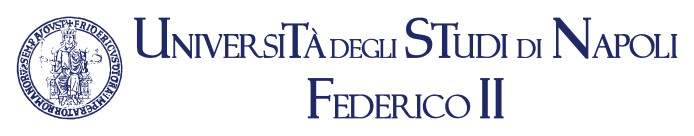 Corso di Laurea in Fisiopatologia Cardiocircolatoria e Perfusione CardiovascolareOrario delle Lezioni e Tirocino    a.a. 2019/2020   II Anno II SemestreInizio corsi e Tirocinio: 09 marzo 2019 – Fine corsi e Tirocinio:  5 giugno 2019 - Auletta C Edif. 2Riepilogo Insegnamenti per il II Anno II SemestreIGIENE E PROTEZIONE AMBIENTALE(Presidente Commissione: Prof.ssa Torre Ida)	Patologia Clinica (Prof. Bianca Covelli)	Igiene generale ed applicata (Prof.ssa Torre Ida)	Scienze tecniche mediche applicate  (Prof. Roberta Lupoli )FISIOPATOLOGIA CARDIOVASCOLARE 3 (Presidente Commissione: Prof. Gaetano Palma)	Malattie Apparato Cardiovascolare (Prof. Antonio Rapacciuolo, T. Strisciuglio)	Chirurgia Cardiaca (Prof. Gaetano Palma)	Scienze tecniche mediche applicate (Dott. C. Mancusi)Nefrologia (Prof. Domenico Russo)Malattie del Sangue (Prof. Marco Picardi)Chirurgia Vascolare (Prof. Del Guercio Luca)LABORATORIO PROFESSIONALIZZANTE	(Prof. Alessandra Notarnicola, Pisco Paola Bianca)	(Pres. Prof. V. De Amicis)TIROCINIO II ANNO (ESAME)OrarioLunedì 09.03Martedì 10.03Mercoledì 11.03Giovedì 12.03Venerdì 13.038.30-9.30TirocinioChirurgia Cardiaca  TirocinioTirocinioScienze Tecn. Med. Appl.9.30-10.30TirocinioChirurgia Cardiaca  TirocinioTirocinioScienze Tecn. Med. Appl.10.30-11.30TirocinioNefrologiaTirocinioTirocinioTirocinio11.30-12.30TirocinioNefrologiaTirocinioTirocinioTirocinio13.00-14.00Laborat. Professional.PatologiaClinicaTirocinioMalattie         del SangueIgiene14.00-15.00Laborat. Professional.PatologiaClinicaTirocinioMalattie         del SangueIgiene15.00-16.00Scienze Tecn.      Med. Appl.Mal. App. CardiovascolareTirocinioChirurgia VascolareIgiene16.00-17.00Scienze Tecn.      Med. Appl.Mal. App. CardiovascolareTirocinioChirurgia VascolareOrarioLunedì 16.03Martedì 17.03Mercoledì 18.03Giovedì 19.03Venerdì 20.038.30-9.30TirocinioChirurgia CardiacaTirocinio      Tirocinio    Scienze Tecn.      Med. Appl.9.30-10.30TirocinioChirurgia CardiacaTirocinio      Tirocinio    Scienze Tecn.      Med. Appl.10.30-11.30TirocinioNefrologiaTirocinio      Tirocinio         Tirocinio11.30-12.30TirocinioNefrologiaTirocinio      Tirocinio         Tirocinio13.00-14.00Laborat.Professional.PatologiaClinicaTirocinio     Malattie del         Sangue         Igiene14.00-15.00Laborat.Professional.PatologiaClinicaTirocinio     Malattie del         Sangue         Igiene15.00-16.00Scienze Tecn.      Med. Appl.Mal. App. CardiovascolareTirocinio    Chirurgia     Vascolare         Igiene16.00-17.00Scienze Tecn.      Med. Appl.Mal. App. CardiovascolareTirocinio    Chirurgia     VascolareOrarioLunedì 23.03Martedì 24.03Mercoledì 25.03Giovedì 26.03Venerdì 27.038.30-9.30        TirocinioChirurgia Cardiaca      TirocinioTirocinioScienze Tecn. Med. Appl.9.30-10.30        TirocinioChirurgia Cardiaca      TirocinioTirocinioScienze Tecn. Med. Appl.10.30-11.30        Tirocinio      Nefrologia      TirocinioTirocinio      Tirocinio11.30-12.30        Tirocinio      Nefrologia      TirocinioTirocinio      Tirocinio13.00-14.00  Laborat.Professional. Patologia             Clinica            Tirocinio       Malattie         del SangueIgiene14.00-15.00  Laborat.Professional. Patologia             Clinica            Tirocinio       Malattie         del SangueIgiene15.00-16.00Scienze Tecn. Med. Appl.Mal. App. Cardiovascolare            TirocinioChirurgia VascolareIgiene16.00-17.00Scienze Tecn. Med. Appl.Mal. App. Cardiovascolare            TirocinioChirurgia VascolareOrarioLunedì 30.03Martedì 31.03Mercoledì 01.04Giovedì 02.04Venerdì 03.048.30-9.30TirocinioChirurgia Cardiaca  TirocinioTirocinioScienze Tecn. Med. Appl.9.30-10.30TirocinioChirurgia Cardiaca  TirocinioTirocinioScienze Tecn. Med. Appl.10.30-11.30TirocinioNefrologia  TirocinioTirocinioTirocinio11.30-12.30TirocinioNefrologia  TirocinioTirocinioTirocinio13.00-14.00Laborat.Professional.PatologiaClinicaTirocinioMalattie         del SangueIgiene14.00-15.00Laborat.Professional.PatologiaClinicaTirocinioMalattie         del SangueIgiene15.00-16.00Scienze Tecn. Med. Appl.Mal. App. CardiovascolareTirocinioChirurgia VascolareIgiene16.00-17.00Scienze Tecn. Med. Appl.Mal. App. CardiovascolareTirocinioChirurgia VascolareOrarioLunedì 06.04Martedì 07.04Mercoledì 08.04Giovedì 09.04Venerdì 10.048.30-9.30TirocinioChirurgia CardiacaTirocinio9.30-10.30TirocinioChirurgia CardiacaTirocinio10.30-11.30TirocinioNefrologiaTirocinio11.30-12.30TirocinioNefrologiaTirocinioFESTAFESTA13.00-14.00Laborat.Professional.PatologiaClinicaTirocinio14.00-15.00Laborat.Professional.PatologiaClinicaTirocinio15.00-16.00Scienze Tecn. Med. Appl.Mal. App. CardiovascolareTirocinio16.00-17.00Scienze Tecn. Med. Appl.Mal. App. CardiovascolareTirocinioOrarioLunedì 13.04Martedì 14.04Mercoledì 15.04Giovedì 16.04Venerdì 17.048.30-9.30Scienze Tecn. Med. Appl.9.30-10.30Scienze Tecn. Med. Appl.10.30-11.30Tirocinio11.30-12.30Tirocinio       FESTAFESTA          FESTA13.00-14.00Igiene14.00-15.00Igiene15.00-16.00Igiene16.00-17.00OrarioLunedì 20.04Martedì 21.04Mercoledì 22.04Giovedì 23.04Venerdì 24.048.30-9.30        TirocinioChirurgia CardiacaTirocinioTirocinioScienze Tecn. Med. Appl.9.30-10.30        TirocinioChirurgia CardiacaTirocinioTirocinioScienze Tecn. Med. Appl.10.30-11.30        TirocinioNefrologiaTirocinioTirocinioMal. App. Cardiovascolare11.30-12.30        TirocinioNefrologiaTirocinioTirocinioMal. App. Cardiovascolare13.00-14.00Laborat. Professional.PatologiaClinicaTirocinioMalattie   del SangueIgiene14.00-15.00Laborat. Professional.PatologiaClinicaTirocinioMalattie   del SangueIgiene15.00-16.00Scienze Tecn. Med. Appl.Mal. App. CardiovascolareChirurgia VascolareIgiene15.00-16.00Scienze Tecn. Med. Appl.Mal. App. CardiovascolareChirurgia Vascolare16.00-17.00Scienze Tecn. Med. Appl.Mal. App. CardiovascolareChirurgia VascolareOrarioLunedì 27.04Martedì 28.04Mercoledì 29.04Giovedì 30.04Venerdì 01.058.30-9.30Chirurgia CardiacaChirurgia CardiacaTirocinio9.30-10.30Chirurgia CardiacaChirurgia CardiacaTirocinio10.30-11.30NefrologiaNefrologiaTirocinio11.30-12.30NefrologiaNefrologiaTirocinioFESTA13.00-14.00Laborat.Professional.Mal. App.Cardiovascolare       Malattie   del Sangue14.00-15.00Laborat.Professional.Mal. App.Cardiovascolare       Malattie   del Sangue15.00-16.00Scienze Tecn. Med. Appl.Mal. App.Cardiovascolare    Chirurgia     Vascolare16.00-17.00Scienze Tecn. Med. Appl.    Chirurgia     VascolareOrarioLunedì 04.05Martedì 05.05Mercoledì 06.05Giovedì 07.05Venerdì 08.058.30-9.30TirocinioChirurgia CardiacaTirocinio      TirocinioScienze Tecn. Med. Appl.9.30-10.30TirocinioChirurgia CardiacaTirocinio      TirocinioScienze Tecn. Med. Appl.10.30-11.30TirocinioNefrologiaTirocinio      TirocinioMal. App.Cardiovascolare11.30-12.30TirocinioNefrologiaTirocinio      TirocinioMal. App.Cardiovascolare13.00-14.00Laborat.Professional.Mal. App.CardiovascolareTirocinio      Tirocinio           Igiene14.00-15.00Laborat.Professional.Mal. App.CardiovascolareTirocinio      Tirocinio           Igiene15.00-16.00Scienze Tecn. Med. Appl.Mal. App.CardiovascolareTirocinio      Tirocinio           Igiene16.00-17.00Scienze Tecn. Med. Appl.Tirocinio      TirocinioOrarioLunedì 11.05Martedì 12.05Mercoledì 13.05Giovedì 14.05Venerdì 15.058.30-9.30TirocinioChirurgia CardiacaTirocinio      TirocinioScienze Tecn.Med. Appl.9.30-10.30TirocinioChirurgia CardiacaTirocinio      TirocinioScienze Tecn.Med. Appl.10.30-11.30TirocinioNefrologiaTirocinio      TirocinioMal. App. Cardiovascolare11.30-12.30TirocinioNefrologiaTirocinio      TirocinioMal. App. Cardiovascolare13.00-14.00Laborat.Professional.Mal. App.CardiovascolareTirocinioTirocinio          Igiene14.00-15.00Laborat.Professional.Mal. App.CardiovascolareTirocinioTirocinio          Igiene15.00-16.00Scienze Tecn. Med. Appl.Mal. App.CardiovascolareTirocinioTirocinio          Igiene16.00-17.00Scienze Tecn. Med. Appl.TirocinioTirocinioOrarioLunedì 18.05Martedì 19.05Mercoledì 20.05Giovedì 21.05Venerdì 22.058.30-9.30TirocinioChirurgia CardiacaTirocinio      TirocinioTirocinio9.30-10.30TirocinioChirurgia CardiacaTirocinio      TirocinioTirocinio10.30-11.30TirocinioNefrologiaTirocinio      TirocinioTirocinio11.30-12.30TirocinioNefrologiaTirocinio      TirocinioTirocinio13.00-14.00Laborat.Professional.Mal. App.CardiovascolareTirocinio      TirocinioTirocinio14.00-15.00Laborat.Professional.Mal. App.CardiovascolareTirocinio      TirocinioTirocinio15.00-16.00Mal. App.CardiovascolareMal. App.CardiovascolareTirocinio      TirocinioTirocinio16.00-17.00Mal. App.CardiovascolareTirocinio      TirocinioTirocinioOrarioLunedì 25.05Martedì 26.05Mercoledì 27.05Giovedì 28.05Venerdì 29.058.30-9.30      TirocinioChirurgia CardiacaTirocinio      TirocinioTirocinio9.30-10.30      TirocinioChirurgia CardiacaTirocinio      TirocinioTirocinio10.30-11.30      TirocinioNefrologiaTirocinio      TirocinioTirocinio11.30-12.30      TirocinioNefrologiaTirocinio      TirocinioTirocinio13.00-14.00       Laborat.Professional.Mal. App.CardiovascolareTirocinio     TirocinioTirocinio14.00-15.00       Laborat.Professional.Mal. App.CardiovascolareTirocinio     TirocinioTirocinio15.00-16.00Scienze Tecn. Med. Appl.Mal. App.CardiovascolareTirocinio     TirocinioTirocinio16.00-17.00Scienze Tecn. Med. Appl.Tirocinio     TirocinioTirocinioOrarioLunedì 01.06Martedì 02.06Mercoledì 03.06Giovedì 04.06Venerdì 05.068.30-9.30      TirocinioTirocinioTirocinioTirocinio9.30-10.30      TirocinioTirocinioTirocinioTirocinio10.30-11.30      TirocinioTirocinioTirocinioTirocinio11.30-12.30      TirocinioTirocinioTirocinioTirocinioFESTA13.00-14.00    TirocinioTirocinioTirocinioTirocinio14.00-15.00    TirocinioTirocinioTirocinioTirocinio15.00-16.00    TirocinioTirocinioTirocinioTirocinio16.00-17.00    TirocinioTirocinioTirocinioTirocinio